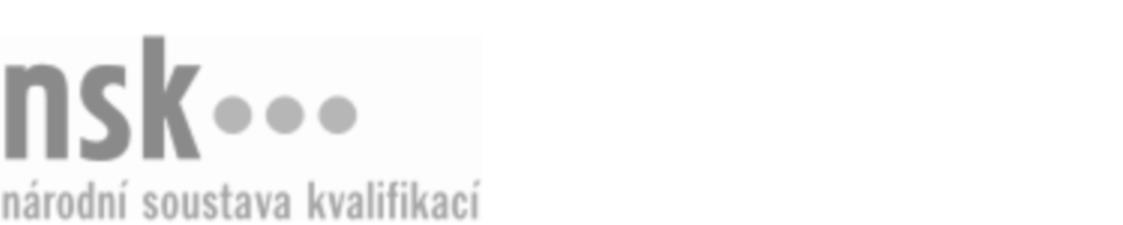 Kvalifikační standardKvalifikační standardKvalifikační standardKvalifikační standardKvalifikační standardKvalifikační standardKvalifikační standardKvalifikační standardMechanik/mechanička pneuservisu jednostopých vozidel (kód: 23-089-H) Mechanik/mechanička pneuservisu jednostopých vozidel (kód: 23-089-H) Mechanik/mechanička pneuservisu jednostopých vozidel (kód: 23-089-H) Mechanik/mechanička pneuservisu jednostopých vozidel (kód: 23-089-H) Mechanik/mechanička pneuservisu jednostopých vozidel (kód: 23-089-H) Mechanik/mechanička pneuservisu jednostopých vozidel (kód: 23-089-H) Mechanik/mechanička pneuservisu jednostopých vozidel (kód: 23-089-H) Autorizující orgán:Ministerstvo průmyslu a obchoduMinisterstvo průmyslu a obchoduMinisterstvo průmyslu a obchoduMinisterstvo průmyslu a obchoduMinisterstvo průmyslu a obchoduMinisterstvo průmyslu a obchoduMinisterstvo průmyslu a obchoduMinisterstvo průmyslu a obchoduMinisterstvo průmyslu a obchoduMinisterstvo průmyslu a obchoduMinisterstvo průmyslu a obchoduMinisterstvo průmyslu a obchoduSkupina oborů:Strojírenství a strojírenská výroba (kód: 23)Strojírenství a strojírenská výroba (kód: 23)Strojírenství a strojírenská výroba (kód: 23)Strojírenství a strojírenská výroba (kód: 23)Strojírenství a strojírenská výroba (kód: 23)Strojírenství a strojírenská výroba (kód: 23)Týká se povolání:Mechanik pneuservisuMechanik pneuservisuMechanik pneuservisuMechanik pneuservisuMechanik pneuservisuMechanik pneuservisuMechanik pneuservisuMechanik pneuservisuMechanik pneuservisuMechanik pneuservisuMechanik pneuservisuMechanik pneuservisuKvalifikační úroveň NSK - EQF:333333Odborná způsobilostOdborná způsobilostOdborná způsobilostOdborná způsobilostOdborná způsobilostOdborná způsobilostOdborná způsobilostNázevNázevNázevNázevNázevÚroveňÚroveňOrientace v zásadách BOZP, PO, ochrany zdraví, životního prostředí a právních předpisech při činnostech v pneuservisu jednostopých vozidelOrientace v zásadách BOZP, PO, ochrany zdraví, životního prostředí a právních předpisech při činnostech v pneuservisu jednostopých vozidelOrientace v zásadách BOZP, PO, ochrany zdraví, životního prostředí a právních předpisech při činnostech v pneuservisu jednostopých vozidelOrientace v zásadách BOZP, PO, ochrany zdraví, životního prostředí a právních předpisech při činnostech v pneuservisu jednostopých vozidelOrientace v zásadách BOZP, PO, ochrany zdraví, životního prostředí a právních předpisech při činnostech v pneuservisu jednostopých vozidel33Orientace v jednotlivých kategoriích osobních vozidelOrientace v jednotlivých kategoriích osobních vozidelOrientace v jednotlivých kategoriích osobních vozidelOrientace v jednotlivých kategoriích osobních vozidelOrientace v jednotlivých kategoriích osobních vozidel33Orientace v konstrukci, technologii a výrobě pneumatiky jednostopých vozidelOrientace v konstrukci, technologii a výrobě pneumatiky jednostopých vozidelOrientace v konstrukci, technologii a výrobě pneumatiky jednostopých vozidelOrientace v konstrukci, technologii a výrobě pneumatiky jednostopých vozidelOrientace v konstrukci, technologii a výrobě pneumatiky jednostopých vozidel33Charakteristika základních pojmů, konstrukce a značení ráfků u jednostopých vozidelCharakteristika základních pojmů, konstrukce a značení ráfků u jednostopých vozidelCharakteristika základních pojmů, konstrukce a značení ráfků u jednostopých vozidelCharakteristika základních pojmů, konstrukce a značení ráfků u jednostopých vozidelCharakteristika základních pojmů, konstrukce a značení ráfků u jednostopých vozidel33Navržení pracovního postupu demontáže kol jednostopých vozidel, potřebného nářadí a pracovních pomůcekNavržení pracovního postupu demontáže kol jednostopých vozidel, potřebného nářadí a pracovních pomůcekNavržení pracovního postupu demontáže kol jednostopých vozidel, potřebného nářadí a pracovních pomůcekNavržení pracovního postupu demontáže kol jednostopých vozidel, potřebného nářadí a pracovních pomůcekNavržení pracovního postupu demontáže kol jednostopých vozidel, potřebného nářadí a pracovních pomůcek33Volba postupu demontáže  pneumatiky jednostopého vozidla na montážním strojiVolba postupu demontáže  pneumatiky jednostopého vozidla na montážním strojiVolba postupu demontáže  pneumatiky jednostopého vozidla na montážním strojiVolba postupu demontáže  pneumatiky jednostopého vozidla na montážním strojiVolba postupu demontáže  pneumatiky jednostopého vozidla na montážním stroji33Volba pracovního postupu při montáži pneumatik jednostopých vozidelVolba pracovního postupu při montáži pneumatik jednostopých vozidelVolba pracovního postupu při montáži pneumatik jednostopých vozidelVolba pracovního postupu při montáži pneumatik jednostopých vozidelVolba pracovního postupu při montáži pneumatik jednostopých vozidel33Volba postupu vyvažování kol jednostopých vozidelVolba postupu vyvažování kol jednostopých vozidelVolba postupu vyvažování kol jednostopých vozidelVolba postupu vyvažování kol jednostopých vozidelVolba postupu vyvažování kol jednostopých vozidel33Volba pracovního postupu montáže kola na jednostopé vozidloVolba pracovního postupu montáže kola na jednostopé vozidloVolba pracovního postupu montáže kola na jednostopé vozidloVolba pracovního postupu montáže kola na jednostopé vozidloVolba pracovního postupu montáže kola na jednostopé vozidlo33Chrakteristika pravidel při provádění oprav pneumatik jednostopých vozidelChrakteristika pravidel při provádění oprav pneumatik jednostopých vozidelChrakteristika pravidel při provádění oprav pneumatik jednostopých vozidelChrakteristika pravidel při provádění oprav pneumatik jednostopých vozidelChrakteristika pravidel při provádění oprav pneumatik jednostopých vozidel33Diagnostika závad pneumatik jednostopých vozidelDiagnostika závad pneumatik jednostopých vozidelDiagnostika závad pneumatik jednostopých vozidelDiagnostika závad pneumatik jednostopých vozidelDiagnostika závad pneumatik jednostopých vozidel33Charakteristika systémů nouzového dojetí a jejich aplikace na jednostopých vozidlechCharakteristika systémů nouzového dojetí a jejich aplikace na jednostopých vozidlechCharakteristika systémů nouzového dojetí a jejich aplikace na jednostopých vozidlechCharakteristika systémů nouzového dojetí a jejich aplikace na jednostopých vozidlechCharakteristika systémů nouzového dojetí a jejich aplikace na jednostopých vozidlech33Mechanik/mechanička pneuservisu jednostopých vozidel,  29.03.2024 15:01:30Mechanik/mechanička pneuservisu jednostopých vozidel,  29.03.2024 15:01:30Mechanik/mechanička pneuservisu jednostopých vozidel,  29.03.2024 15:01:30Mechanik/mechanička pneuservisu jednostopých vozidel,  29.03.2024 15:01:30Strana 1 z 2Strana 1 z 2Kvalifikační standardKvalifikační standardKvalifikační standardKvalifikační standardKvalifikační standardKvalifikační standardKvalifikační standardKvalifikační standardPlatnost standarduPlatnost standarduPlatnost standarduPlatnost standarduPlatnost standarduPlatnost standarduPlatnost standarduStandard je platný od: 21.10.2022Standard je platný od: 21.10.2022Standard je platný od: 21.10.2022Standard je platný od: 21.10.2022Standard je platný od: 21.10.2022Standard je platný od: 21.10.2022Standard je platný od: 21.10.2022Mechanik/mechanička pneuservisu jednostopých vozidel,  29.03.2024 15:01:30Mechanik/mechanička pneuservisu jednostopých vozidel,  29.03.2024 15:01:30Mechanik/mechanička pneuservisu jednostopých vozidel,  29.03.2024 15:01:30Mechanik/mechanička pneuservisu jednostopých vozidel,  29.03.2024 15:01:30Strana 2 z 2Strana 2 z 2